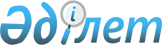 О присвоении наименовании улицамРешение акима сельского округа Боралдай Байдибекского района Туркестанской области от 11 февраля 2020 года № 05. Зарегистрировано Департаментом юстиции Туркестанской области 11 февраля 2020 года № 5417
      В соответствии с подпунктом 4) статьи 14 Закона Республики Казахстан от 8 декабря 1993 года "Об административно-территориальном устройстве Республики Казахстан", с учетом мнения населения и на основании заключения ономастической комиссии при акимате Туркестанской области от 26 декабря 2019 года, аким сельского округа Боралдай акимата района Байдибек РЕШИЛ:
      1. Присвоить безымянным улицам населенных пунктов сельского округа Боралдай следующие наименования:
      1) Безымянной улице № 1 в населенном пункте Боралдай – наименование "Шымкент";
      2) Безымянной улице № 1 в населенном пункте Жыланды – наименование "Тәуелсіздік";
      3) Безымянной улице № 1 в населенном пункте Сарыбулак – наименование "Ұлыдала";
      4) Безымянной улице № 2 в населенном пункте Сарыбулак – наименование "Ұлытау";
      5) Безымянной улице № 1 в населенном пункте Талап– наименование "Ынтымақ";
      6) Безымянной улице № 1 в населенном пункте Теректи – наименование "Ақшоқы";
      7) Безымянной улице № 1 в населенном пункте Каратас – наименование "Қаратау";
      2. Государственному учреждению "Аппарат акима сельского округа Боралдай" в порядке установленном законодательством Республики Казахстан обеспечить:
      1) государственную регистрацию настоящего решения в Республиканском государственном учреждении "Департамент юстиции Туркестанской области Министерства юстиции Республики Казахстан;
      2) в течение десяти календарных дней со дня государственной регистрации настоящего решение направление его копии в бумажном и электронном виде на казахском и русском языках в Республиканское государственное предприятие на праве хозяйственного ведения "Институт законодательства и правовой информации Республики Казахстан" Министерства юстиции Республики Казахстан для официального опубликования и включения в эталонный контрольный банк нормативных правовых актов Республики Казахстан;
      3) размещение настоящего решения на интернет–ресурсе акимата района Байдибек после его официального опубликования.
      3. Контроль за исполнением настоящего решения оставляю за собой.
      4. Настоящее решение вводится в действие по истечении десяти календарных дней после дня его первого официального опубликования.
					© 2012. РГП на ПХВ «Институт законодательства и правовой информации Республики Казахстан» Министерства юстиции Республики Казахстан
				
      Аким сельского округа Боралдай

А. Токтамысов
